Please find attached a compilation of the proposals relevant for a draft new Resolution on Counterfeit Devices.	Nilo PASQUALI
	ChairmanDraft New Resolution [IAP-8]Combating telecommunication/ devicesThe Plenipotentiary Conference of the International Telecommunication Union (Busan, 2014),recallinga)	Resolution 177 (Rev. Busan, 2014), of the Plenipotentiary Conference, on conformity and interoperability;b)	Resolution 47 (Rev. Dubai, 2014), of the World Telecommunication Development Conference, on Enhancement of knowledge and effective application of ITU Recommendations in developing countries, including conformance and interoperability testing of systems manufactured on the basis of ITU Recommendations;c)	Resolution 79 (Dubai, 2014), of WTDC, on the role of telecommunications/information and communication technologies in combating and dealing with counterfeit telecommunication/information and communication devices;recognizinga)	the growing problem related to the sale and circulation of counterfeit and unauthorized devices in the market, as well as the adverse consequences for users, governments and the private sector;b)	that counterfeit and unauthorized  telecommunication/ICT devices may security and quality of service for users;c)	that counterfeit and unauthorized telecommunication/ICT devices often contain levels of hazardous substances, threatening consumers and the environment;d)	that  it is important to recognize the differences may require different solutions;e)	that some countries have adopted measures to raise awareness of this issue and deployed successful solutions to deter the spreading of counterfeit and unauthorized telecommunication/ICT devices, and that developing countries may benefit from learning from those experiences;f)	that some of the adopted by the countries rely on unique ICT device identifiers, such as the International Mobile Equipment Identity, to limit and deter counterfeit and unauthorized ICT devices;g)	that industry initiatives have been created to coordinate activity between operators, manufactures, and consumers;;i)	that Member States face significant challenges in finding effective solutions to , given the innovative and creative ways used by persons engaged in this illicit activity to evade enforcement/legal measures;j)	the ITU’s Conformity and Interoperability and Bridging Standardization Gap programmes help by bringing clarity to standardization processes and product’s conformity to international standards;k)	that providing interoperability, safety and reliability should be a key objective of ITU Recommendations,consideringa)	that, in general, telecommunication/ICT devices that not comply with applicable national conformity processes, as well as national regulatory requirements or other applicable legal requirements, be considered unauthorized for sale and/or activation on telecommunications networks of that country;b)	that ITU and other relevant stakeholders have key roles to play in fostering coordination between the parties concerned to study the impact of counterfeit and unauthorized devices and the mechanism for limiting their use and to identify ways of dealing with them internationally and regionally,awarea)	that governments play an important role in combating the manufacture and international trade of counterfeit and unauthorized telecommunication/ICT devices by formulating appropriate strategies, policies and legislation;b)	of the current work and studies of ITU Study Groups, and of relevant activities in other relevant forumsc)	that the tampering of unique identifiers diminishes the effectiveness of solutions adopted by the countries,instruct the Director of the Telecommunication Development Bureau, the Director of the Telecommunication Standardization Bureau and the Director of the Radiocommunication Bureau,1	to assist Member States in addressing their concerns with respect to counterfeit and unauthorized telecommunication/ICT devices through information sharing at regional or global level, including conformity assessment systems;2	to assist all membership in taking the necessary actions to prevent or detect the tampering of unique device identifiers, such as the International Mobile Equipment Identity, interacting with other telecommunication SDOs related to these matters,invites Member States1	to take all necessary measures to combat counterfeit and unauthorized ICT devices;2	to cooperate and exchange expertise among themselves in this area;to participat in industry programs combating counterfeit and unauthorized telecommunication/ICT devices;invites all the Membership1	to participate actively in ITU studies relating to combating counterfeit and unauthorized telecommunication/ICT devices by submitting contributions;2	to take the necessary actions to prevent or detect the tampering of unique ICT devices identifiers, such as the International Mobile Equipment Identity.CUT&PASTE from PP-10 Res 177______________Plenipotentiary Conference (PP-14)
Busan, 20 October – 7 November 2014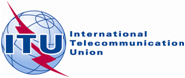 COMMITTEE 5 AHGRevision 3 toDocument DL/17-ECOMMITTEE 5 AHG30 October 2014COMMITTEE 5 AHGEnglish onlyNote by the Chairman of Committee 5’s Ad hoc Group on 
Res. 177 and Draft new Res. on Counterfeit DevicesNote by the Chairman of Committee 5’s Ad hoc Group on 
Res. 177 and Draft new Res. on Counterfeit DevicesCompilation of proposals for A draft new resolution 
on counterfeit devicesCompilation of proposals for A draft new resolution 
on counterfeit devices